                         UNIVERSITY OF NIŠ                         UNIVERSITY OF NIŠ                         UNIVERSITY OF NIŠ                         UNIVERSITY OF NIŠ                         UNIVERSITY OF NIŠ                         UNIVERSITY OF NIŠ                         UNIVERSITY OF NIŠCourse Unit DescriptorCourse Unit DescriptorFacultyFacultyFacultyGENERAL INFORMATIONGENERAL INFORMATIONGENERAL INFORMATIONGENERAL INFORMATIONGENERAL INFORMATIONGENERAL INFORMATIONGENERAL INFORMATIONStudy program Study program Study program Study program Graphic designGraphic designGraphic designStudy Module  (if applicable)Study Module  (if applicable)Study Module  (if applicable)Study Module  (if applicable)Course titleCourse titleCourse titleCourse titlePrintmaking 2Printmaking 2Printmaking 2Level of studyLevel of studyLevel of studyLevel of study☐Bachelor              x ☐ Master                   ☐ Doctoral☐Bachelor              x ☐ Master                   ☐ Doctoral☐Bachelor              x ☐ Master                   ☐ DoctoralType of courseType of courseType of courseType of coursex☐ Obligatory                 ☐ Optionalx☐ Obligatory                 ☐ Optionalx☐ Obligatory                 ☐ OptionalSemester  Semester  Semester  Semester  ☐ Autumn                     x☐Spring☐ Autumn                     x☐Spring☐ Autumn                     x☐SpringYear of study Year of study Year of study Year of study MasterMasterMasterNumber of ECTS allocatedNumber of ECTS allocatedNumber of ECTS allocatedNumber of ECTS allocated333Name of lecturer/lecturersName of lecturer/lecturersName of lecturer/lecturersName of lecturer/lecturersSlavica Dragosavac, MFA, Assoc. ProfessorSlavica Dragosavac, MFA, Assoc. ProfessorSlavica Dragosavac, MFA, Assoc. ProfessorTeaching modeTeaching modeTeaching modeTeaching mode☐Lectures                     x☐Group tutorials         ☐ Individual tutorials☐Laboratory work     ☐  Project work            ☐  Seminar☐Distance learning    ☐ Blended learning      ☐  Other☐Lectures                     x☐Group tutorials         ☐ Individual tutorials☐Laboratory work     ☐  Project work            ☐  Seminar☐Distance learning    ☐ Blended learning      ☐  Other☐Lectures                     x☐Group tutorials         ☐ Individual tutorials☐Laboratory work     ☐  Project work            ☐  Seminar☐Distance learning    ☐ Blended learning      ☐  OtherPURPOSE AND OVERVIEW (max. 5 sentences)PURPOSE AND OVERVIEW (max. 5 sentences)PURPOSE AND OVERVIEW (max. 5 sentences)PURPOSE AND OVERVIEW (max. 5 sentences)PURPOSE AND OVERVIEW (max. 5 sentences)PURPOSE AND OVERVIEW (max. 5 sentences)PURPOSE AND OVERVIEW (max. 5 sentences)The aim of the final work is to set up the idea and conceptualize project which will be implemented through adequate contemporary forms of visual communication. Student should demonstrate the technical and creative competence in the field of graphic design and advertising as well as in conceptually devised authorial project.The aim of the final work is to set up the idea and conceptualize project which will be implemented through adequate contemporary forms of visual communication. Student should demonstrate the technical and creative competence in the field of graphic design and advertising as well as in conceptually devised authorial project.The aim of the final work is to set up the idea and conceptualize project which will be implemented through adequate contemporary forms of visual communication. Student should demonstrate the technical and creative competence in the field of graphic design and advertising as well as in conceptually devised authorial project.The aim of the final work is to set up the idea and conceptualize project which will be implemented through adequate contemporary forms of visual communication. Student should demonstrate the technical and creative competence in the field of graphic design and advertising as well as in conceptually devised authorial project.The aim of the final work is to set up the idea and conceptualize project which will be implemented through adequate contemporary forms of visual communication. Student should demonstrate the technical and creative competence in the field of graphic design and advertising as well as in conceptually devised authorial project.The aim of the final work is to set up the idea and conceptualize project which will be implemented through adequate contemporary forms of visual communication. Student should demonstrate the technical and creative competence in the field of graphic design and advertising as well as in conceptually devised authorial project.The aim of the final work is to set up the idea and conceptualize project which will be implemented through adequate contemporary forms of visual communication. Student should demonstrate the technical and creative competence in the field of graphic design and advertising as well as in conceptually devised authorial project.SYLLABUS (brief outline and summary of topics, max. 10 sentences)SYLLABUS (brief outline and summary of topics, max. 10 sentences)SYLLABUS (brief outline and summary of topics, max. 10 sentences)SYLLABUS (brief outline and summary of topics, max. 10 sentences)SYLLABUS (brief outline and summary of topics, max. 10 sentences)SYLLABUS (brief outline and summary of topics, max. 10 sentences)SYLLABUS (brief outline and summary of topics, max. 10 sentences)The final teaching program is performed through independent research and creation based on experiments in the field of Poster design and creative use of media.Work with a student contains monitoring of the entire creative process which starts by selecting topics and gathering the necessary information and then continues the elaboration and development of concepts and visualization of the basic ideas. The experience gained through previous studies is supplemented by new knowledge in the field of art direction, branding, multimedia, creative use of media.The presentation of the final project is realized by a student who chooses the channels in the field of graphic design and complementary visual disciplines.The final teaching program is performed through independent research and creation based on experiments in the field of Poster design and creative use of media.Work with a student contains monitoring of the entire creative process which starts by selecting topics and gathering the necessary information and then continues the elaboration and development of concepts and visualization of the basic ideas. The experience gained through previous studies is supplemented by new knowledge in the field of art direction, branding, multimedia, creative use of media.The presentation of the final project is realized by a student who chooses the channels in the field of graphic design and complementary visual disciplines.The final teaching program is performed through independent research and creation based on experiments in the field of Poster design and creative use of media.Work with a student contains monitoring of the entire creative process which starts by selecting topics and gathering the necessary information and then continues the elaboration and development of concepts and visualization of the basic ideas. The experience gained through previous studies is supplemented by new knowledge in the field of art direction, branding, multimedia, creative use of media.The presentation of the final project is realized by a student who chooses the channels in the field of graphic design and complementary visual disciplines.The final teaching program is performed through independent research and creation based on experiments in the field of Poster design and creative use of media.Work with a student contains monitoring of the entire creative process which starts by selecting topics and gathering the necessary information and then continues the elaboration and development of concepts and visualization of the basic ideas. The experience gained through previous studies is supplemented by new knowledge in the field of art direction, branding, multimedia, creative use of media.The presentation of the final project is realized by a student who chooses the channels in the field of graphic design and complementary visual disciplines.The final teaching program is performed through independent research and creation based on experiments in the field of Poster design and creative use of media.Work with a student contains monitoring of the entire creative process which starts by selecting topics and gathering the necessary information and then continues the elaboration and development of concepts and visualization of the basic ideas. The experience gained through previous studies is supplemented by new knowledge in the field of art direction, branding, multimedia, creative use of media.The presentation of the final project is realized by a student who chooses the channels in the field of graphic design and complementary visual disciplines.The final teaching program is performed through independent research and creation based on experiments in the field of Poster design and creative use of media.Work with a student contains monitoring of the entire creative process which starts by selecting topics and gathering the necessary information and then continues the elaboration and development of concepts and visualization of the basic ideas. The experience gained through previous studies is supplemented by new knowledge in the field of art direction, branding, multimedia, creative use of media.The presentation of the final project is realized by a student who chooses the channels in the field of graphic design and complementary visual disciplines.The final teaching program is performed through independent research and creation based on experiments in the field of Poster design and creative use of media.Work with a student contains monitoring of the entire creative process which starts by selecting topics and gathering the necessary information and then continues the elaboration and development of concepts and visualization of the basic ideas. The experience gained through previous studies is supplemented by new knowledge in the field of art direction, branding, multimedia, creative use of media.The presentation of the final project is realized by a student who chooses the channels in the field of graphic design and complementary visual disciplines.LANGUAGE OF INSTRUCTIONLANGUAGE OF INSTRUCTIONLANGUAGE OF INSTRUCTIONLANGUAGE OF INSTRUCTIONLANGUAGE OF INSTRUCTIONLANGUAGE OF INSTRUCTIONLANGUAGE OF INSTRUCTIONx☐Serbian  (complete course)              ☐ English (complete course)               ☐  Other _____________ (complete course)☐Serbian with English mentoring      ☐Serbian with other mentoring ______________x☐Serbian  (complete course)              ☐ English (complete course)               ☐  Other _____________ (complete course)☐Serbian with English mentoring      ☐Serbian with other mentoring ______________x☐Serbian  (complete course)              ☐ English (complete course)               ☐  Other _____________ (complete course)☐Serbian with English mentoring      ☐Serbian with other mentoring ______________x☐Serbian  (complete course)              ☐ English (complete course)               ☐  Other _____________ (complete course)☐Serbian with English mentoring      ☐Serbian with other mentoring ______________x☐Serbian  (complete course)              ☐ English (complete course)               ☐  Other _____________ (complete course)☐Serbian with English mentoring      ☐Serbian with other mentoring ______________x☐Serbian  (complete course)              ☐ English (complete course)               ☐  Other _____________ (complete course)☐Serbian with English mentoring      ☐Serbian with other mentoring ______________x☐Serbian  (complete course)              ☐ English (complete course)               ☐  Other _____________ (complete course)☐Serbian with English mentoring      ☐Serbian with other mentoring ______________ASSESSMENT METHODS AND CRITERIAASSESSMENT METHODS AND CRITERIAASSESSMENT METHODS AND CRITERIAASSESSMENT METHODS AND CRITERIAASSESSMENT METHODS AND CRITERIAASSESSMENT METHODS AND CRITERIAASSESSMENT METHODS AND CRITERIAPre- exam duties70 Points70 PointsFinal examFinal examFinal exam30 pointsActivity during lectures3030Written examinationWritten examinationWritten examination*Practical teaching2020Oral examinationOral examinationOral examination5Teaching colloquia2020OVERALL SUMOVERALL SUMOVERALL SUM100*Final examination mark is formed in accordance with the Institutional documents*Final examination mark is formed in accordance with the Institutional documents*Final examination mark is formed in accordance with the Institutional documents*Final examination mark is formed in accordance with the Institutional documents*Final examination mark is formed in accordance with the Institutional documents*Final examination mark is formed in accordance with the Institutional documents*Final examination mark is formed in accordance with the Institutional documents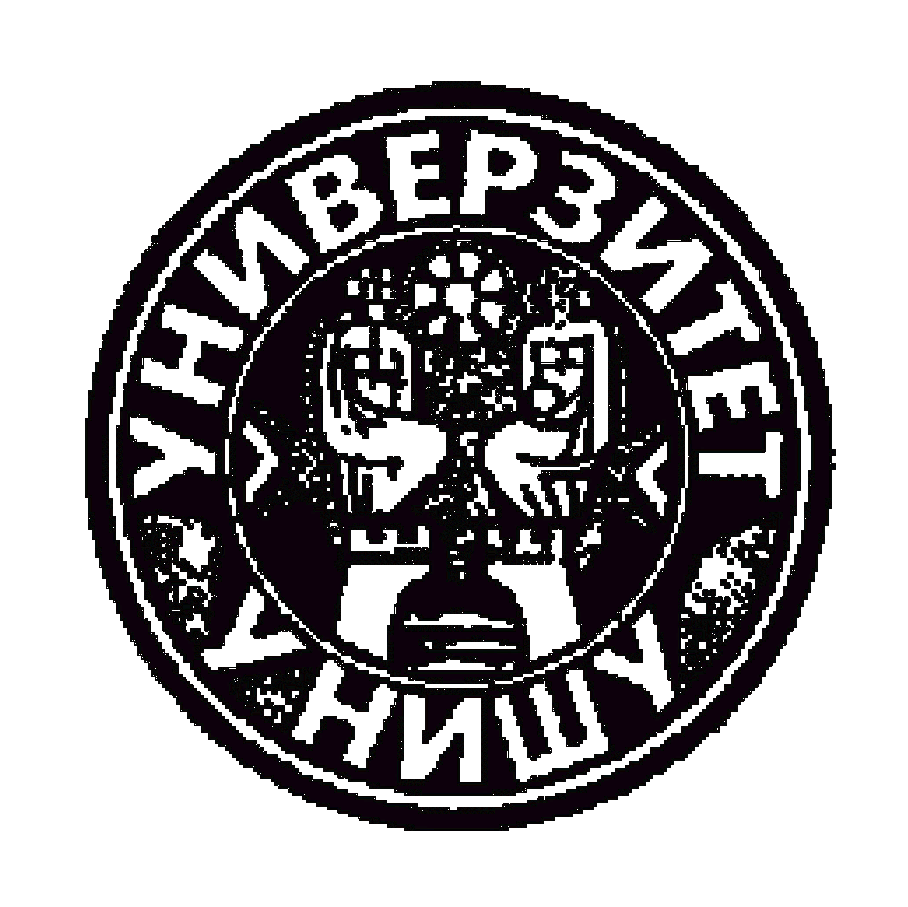 